ITAR / EAR Compliance Documentation & Annual Vendor/Supplier Profile We are proposing to provide your facility (or your company intends to provide us components) that are ITAR or EAR controlled items.  These items are the most export compliance laden parts that end up having closer scrutiny when it comes to homeland security efforts.The U.S. Government has established manufacturing and export compliance regulations to protect data and services of United States businesses from being dispersed to embargoed countries or foreign persons, etc. At this time we are requesting all of our Vendors/ Suppliers to provide compliance information, so that we may continue to remain compliant in our processes and continue to do business with your establishment.This packet serves as our official request to obtain specific documentation regarding the company’s acknowledgement of the United States Government export compliance regulations.  It is CSS’s policy to maintain a current copy of your DDTC registration on file with the registration code blacked out or a copy of your Federal Firearms License with the registration number present. (Please see page 4 for copies of our CSS DDTC & FFL registrations).We ask at this time that you provide us with:A copy of either the DDTC or FFL, so we can proceed to place purchase orders without delaysThe Annual Vendor/Supplier Profile (page 3)An NDA, if we do not have one currently on file with your facilityThe request for a current DDTC & Vendor/Supplier Profile will be an annual request and the FFL will be every 3 years at the expiration date. Failure to provide these documents will only delay the quoting process along with the issuing of purchase orders we wish to proceed with. What is ITAR and EAR?Annual Vendor /Supplier Profile – Regarding Export CompliancePlease complete the following fields:Please return completed form by email, fax or mail:Attention:	Gia L.  Zarrella, Director of Compliance	Email:		Gia@ctspring.com	Phone: 	860.703.1650	  	Fax:		860.677.7199CSS DDTC and FFL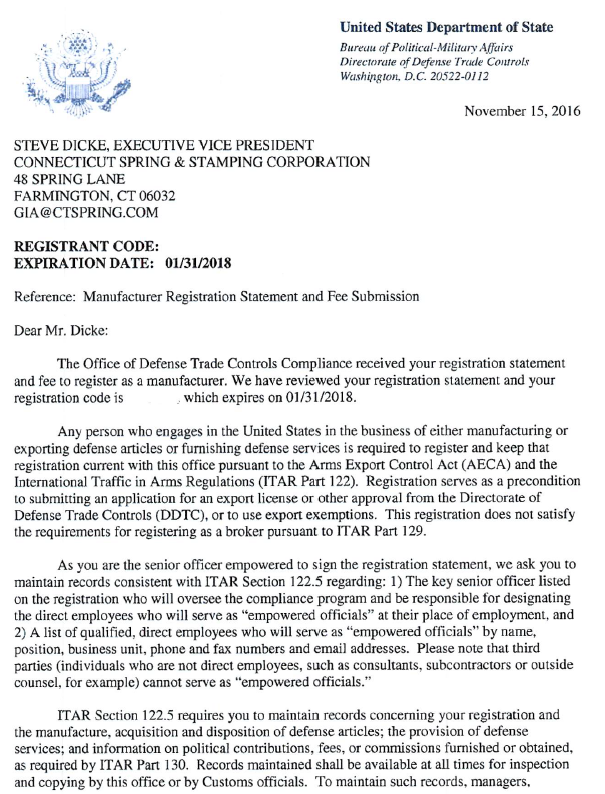 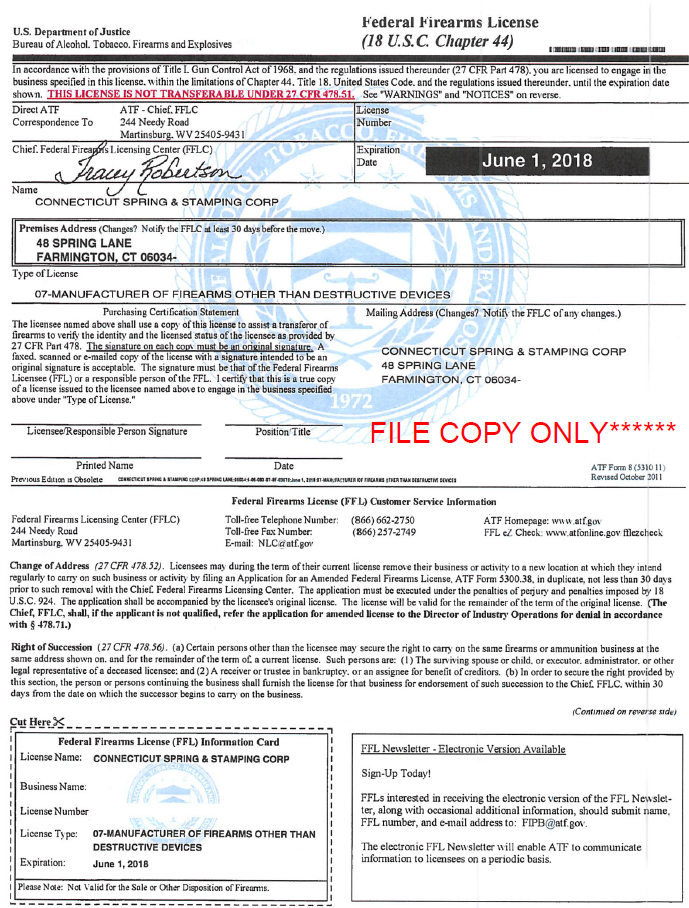 What is ITAR?ITAR is the International Trade in Arms Regulations that incorporates various military items or defense articles & regulates goods and technologies designed to kill or defend in a military setting. It includes Aerospace & other space related technologies because of the application to missile technologies. This includes all related technical data/blue prints, etc. Strict regulatory licensing is required to ship such products. The items are broken down on the United States Munitions List (USML) and CSS will require a USML code to process such items.How does ITAR apply to me?The ITAR is applicable to any company involved in the manufacturing, sale/resale or assembly or distribution of goods or services covered under the USML or a component supplier of goods covered under the USML. The stipulation of being “ITAR” compliant means that the company must be registered with the Directorate of Defense Trade controls (DDTC) to participate in such activities. CSS requires a copy of this DDTC registration on file to process all ITAR applicable orders.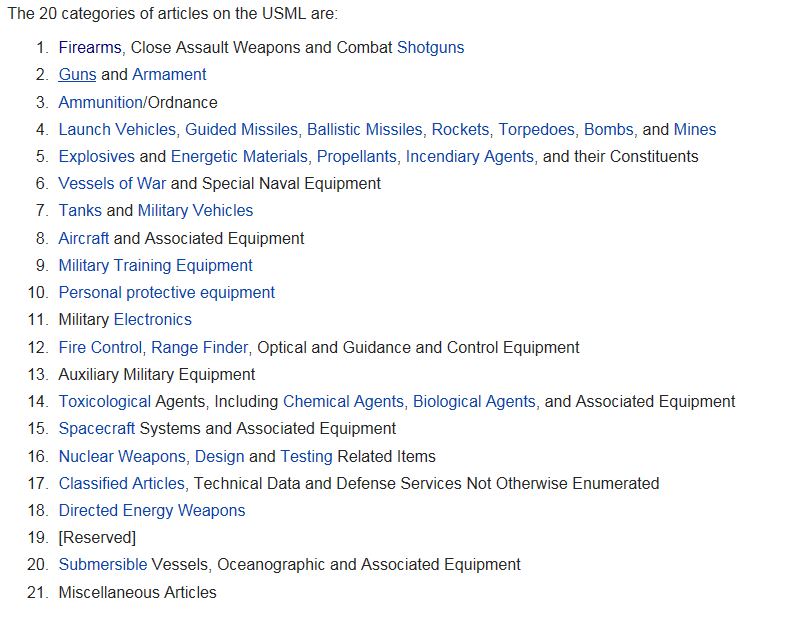 What is EAR?EAR is the Export Administration Regulations that controls items designed for commercial purpose which could have military applications such as computer or software. The EAR covers both the goods and the technology. Licensing addresses competing interests and foreign availability of such items. The regulations also combine commercial and research objectives with national securities. The items controlled by the EAR are on the Commercial Control List (CCL) and CSS will require an Export Control Classification Number (ECCN) to process such items.How does EAR apply to me?The EAR is applicable to any company involved in manufacturing, sale/resale or assembly or distribution of goods or services covered under the Commerce Control List (CCL) or a component supplier of goods covered under the CCL. If the part is not on the list, it will be classified as EAR99 for a “NO License Required” status in the CSS manufacturing system.What is EAR?EAR is the Export Administration Regulations that controls items designed for commercial purpose which could have military applications such as computer or software. The EAR covers both the goods and the technology. Licensing addresses competing interests and foreign availability of such items. The regulations also combine commercial and research objectives with national securities. The items controlled by the EAR are on the Commercial Control List (CCL) and CSS will require an Export Control Classification Number (ECCN) to process such items.How does EAR apply to me?The EAR is applicable to any company involved in manufacturing, sale/resale or assembly or distribution of goods or services covered under the Commerce Control List (CCL) or a component supplier of goods covered under the CCL. If the part is not on the list, it will be classified as EAR99 for a “NO License Required” status in the CSS manufacturing system.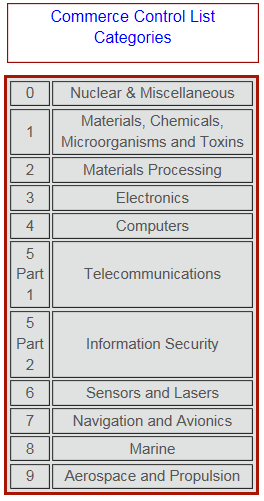 Company:Address:City:State:Country:Zip:Parent Company:Parent Company:Other Affiliated Companies:Other Affiliated Companies:1. Has your company ever been suspended from doing business with the U.S. Government?1. Has your company ever been suspended from doing business with the U.S. Government?1. Has your company ever been suspended from doing business with the U.S. Government?1. Has your company ever been suspended from doing business with the U.S. Government?1. Has your company ever been suspended from doing business with the U.S. Government?1. Has your company ever been suspended from doing business with the U.S. Government? Yes   No Yes   NoIf yes, please explain:If yes, please explain:2. Is your company currently debarred or suspended from doing business with the U.S. Government?2. Is your company currently debarred or suspended from doing business with the U.S. Government?2. Is your company currently debarred or suspended from doing business with the U.S. Government?2. Is your company currently debarred or suspended from doing business with the U.S. Government?2. Is your company currently debarred or suspended from doing business with the U.S. Government?2. Is your company currently debarred or suspended from doing business with the U.S. Government? Yes    No Yes    NoIf yes, please explain:If yes, please explain:3. Check only one:3. Check only one:3. Check only one:3. Check only one:3. Check only one:3. Check only one:3. Check only one:3. Check only one:My company has an Export Management and Compliance Program which safeguards restricted items from violating the U.S. Export Regulations, including illegal exporting and deemed exports.My company has an Export Management and Compliance Program which safeguards restricted items from violating the U.S. Export Regulations, including illegal exporting and deemed exports.My company has an Export Management and Compliance Program which safeguards restricted items from violating the U.S. Export Regulations, including illegal exporting and deemed exports.My company has an Export Management and Compliance Program which safeguards restricted items from violating the U.S. Export Regulations, including illegal exporting and deemed exports.My company has an Export Management and Compliance Program which safeguards restricted items from violating the U.S. Export Regulations, including illegal exporting and deemed exports.My company has an Export Management and Compliance Program which safeguards restricted items from violating the U.S. Export Regulations, including illegal exporting and deemed exports.My company has an Export Management and Compliance Program which safeguards restricted items from violating the U.S. Export Regulations, including illegal exporting and deemed exports.Compliance Contact:Email:My company does not have an Export Management and Compliance Program.My company does not have an Export Management and Compliance Program.My company does not have an Export Management and Compliance Program.My company does not have an Export Management and Compliance Program.My company does not have an Export Management and Compliance Program.My company does not have an Export Management and Compliance Program.My company does not have an Export Management and Compliance Program.If this does not apply to your company, please indicate this by checking here, then return the form to the address below with a brief explanation for our records. (Example: Our firm only manufactures screws and bolts, which are not restricted in any way by ITAR or EAR.)If this does not apply to your company, please indicate this by checking here, then return the form to the address below with a brief explanation for our records. (Example: Our firm only manufactures screws and bolts, which are not restricted in any way by ITAR or EAR.)If this does not apply to your company, please indicate this by checking here, then return the form to the address below with a brief explanation for our records. (Example: Our firm only manufactures screws and bolts, which are not restricted in any way by ITAR or EAR.)If this does not apply to your company, please indicate this by checking here, then return the form to the address below with a brief explanation for our records. (Example: Our firm only manufactures screws and bolts, which are not restricted in any way by ITAR or EAR.)If this does not apply to your company, please indicate this by checking here, then return the form to the address below with a brief explanation for our records. (Example: Our firm only manufactures screws and bolts, which are not restricted in any way by ITAR or EAR.)If this does not apply to your company, please indicate this by checking here, then return the form to the address below with a brief explanation for our records. (Example: Our firm only manufactures screws and bolts, which are not restricted in any way by ITAR or EAR.)If this does not apply to your company, please indicate this by checking here, then return the form to the address below with a brief explanation for our records. (Example: Our firm only manufactures screws and bolts, which are not restricted in any way by ITAR or EAR.)4. Check only one:4. Check only one:4. Check only one:4. Check only one:4. Check only one:4. Check only one:4. Check only one:4. Check only one:All of my company’s personnel (including employees, consultants, or outside contractors) meet the definition of a U.S. Person.U.S. Person: A natural person who is a lawful permanent resident as defined in 8 U.S.C. 1101(a)(20) or who is a protected individual as defined by 8 U.S.C. 1324(a)(3). It also means any corporation, business association, partnership, society, trust, or any other entity, organization or group that is incorporated to do business in the U.S. It also included any governmental (federal, state or local), entity.All of my company’s personnel (including employees, consultants, or outside contractors) meet the definition of a U.S. Person.U.S. Person: A natural person who is a lawful permanent resident as defined in 8 U.S.C. 1101(a)(20) or who is a protected individual as defined by 8 U.S.C. 1324(a)(3). It also means any corporation, business association, partnership, society, trust, or any other entity, organization or group that is incorporated to do business in the U.S. It also included any governmental (federal, state or local), entity.All of my company’s personnel (including employees, consultants, or outside contractors) meet the definition of a U.S. Person.U.S. Person: A natural person who is a lawful permanent resident as defined in 8 U.S.C. 1101(a)(20) or who is a protected individual as defined by 8 U.S.C. 1324(a)(3). It also means any corporation, business association, partnership, society, trust, or any other entity, organization or group that is incorporated to do business in the U.S. It also included any governmental (federal, state or local), entity.All of my company’s personnel (including employees, consultants, or outside contractors) meet the definition of a U.S. Person.U.S. Person: A natural person who is a lawful permanent resident as defined in 8 U.S.C. 1101(a)(20) or who is a protected individual as defined by 8 U.S.C. 1324(a)(3). It also means any corporation, business association, partnership, society, trust, or any other entity, organization or group that is incorporated to do business in the U.S. It also included any governmental (federal, state or local), entity.All of my company’s personnel (including employees, consultants, or outside contractors) meet the definition of a U.S. Person.U.S. Person: A natural person who is a lawful permanent resident as defined in 8 U.S.C. 1101(a)(20) or who is a protected individual as defined by 8 U.S.C. 1324(a)(3). It also means any corporation, business association, partnership, society, trust, or any other entity, organization or group that is incorporated to do business in the U.S. It also included any governmental (federal, state or local), entity.All of my company’s personnel (including employees, consultants, or outside contractors) meet the definition of a U.S. Person.U.S. Person: A natural person who is a lawful permanent resident as defined in 8 U.S.C. 1101(a)(20) or who is a protected individual as defined by 8 U.S.C. 1324(a)(3). It also means any corporation, business association, partnership, society, trust, or any other entity, organization or group that is incorporated to do business in the U.S. It also included any governmental (federal, state or local), entity.All of my company’s personnel (including employees, consultants, or outside contractors) meet the definition of a U.S. Person.U.S. Person: A natural person who is a lawful permanent resident as defined in 8 U.S.C. 1101(a)(20) or who is a protected individual as defined by 8 U.S.C. 1324(a)(3). It also means any corporation, business association, partnership, society, trust, or any other entity, organization or group that is incorporated to do business in the U.S. It also included any governmental (federal, state or local), entity.My company utilizes personnel (including employees, consultants, or outside contractors) who do not meet the definition of a U.S. person. My company utilizes personnel (including employees, consultants, or outside contractors) who do not meet the definition of a U.S. person. My company utilizes personnel (including employees, consultants, or outside contractors) who do not meet the definition of a U.S. person. My company utilizes personnel (including employees, consultants, or outside contractors) who do not meet the definition of a U.S. person. My company utilizes personnel (including employees, consultants, or outside contractors) who do not meet the definition of a U.S. person. My company utilizes personnel (including employees, consultants, or outside contractors) who do not meet the definition of a U.S. person. My company utilizes personnel (including employees, consultants, or outside contractors) who do not meet the definition of a U.S. person. (NOTE: If this box is checked, please explain how your company prohibits Foreign Persons from accessing restricted items.)(NOTE: If this box is checked, please explain how your company prohibits Foreign Persons from accessing restricted items.)(NOTE: If this box is checked, please explain how your company prohibits Foreign Persons from accessing restricted items.)Authorized Representative (Typed Name/Title)Authorized Representative (Typed Name/Title)Authorized Representative (Typed Name/Title)Authorized SignatureAuthorized SignatureAuthorized SignatureAuthorized SignatureDate